CONTROL DE AVANCES DEL TEMAPOR PARTE DE LA ACADEMIA DE ER Y SS.El nombre del Capítulo II  no debe ser explícitamente el que aquí se propone, es solo una referencia. NOTA:El avance se llevará a cabo por parte del Docente de la Experiencia Recepcional, el cual reportará a la Coordinación de ER y SS, los trabajos que hayan sido concluidos en tiempo y forma. 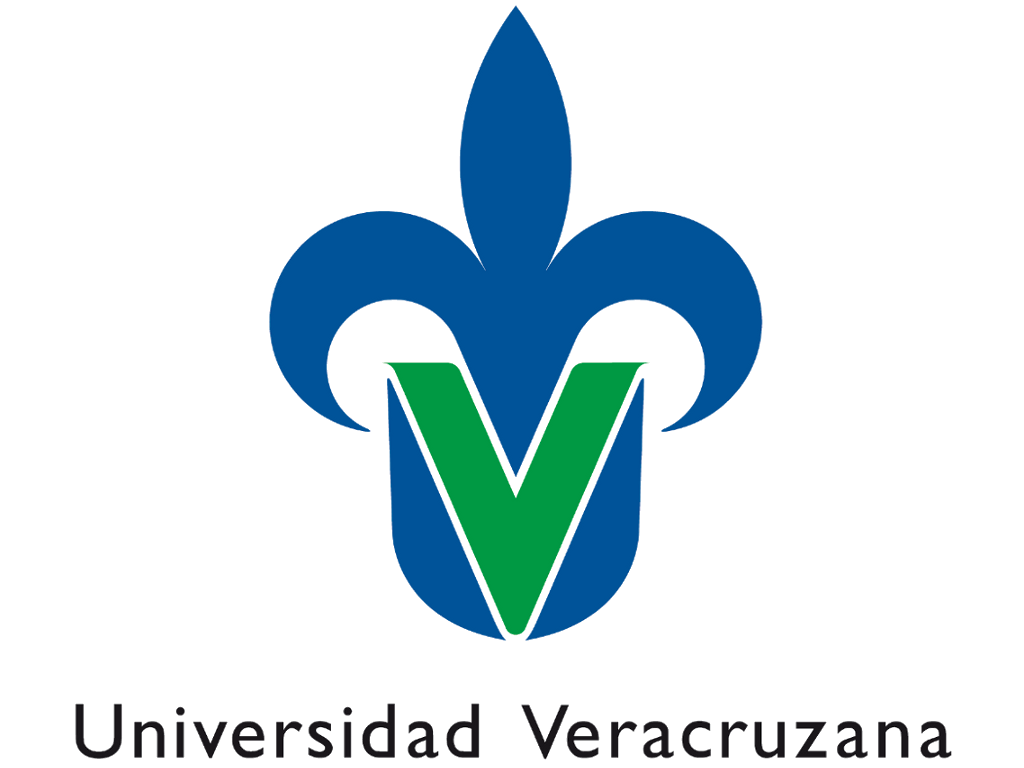 Facultad de Ingeniería Mecánica y EléctricaRegión Poza Rica – TuxpanControl de Avance del Trabajo Recepcional (1/2)TEMAMODALIDADDIRECTOR COLABORADORACADEMIAFECHAALUMNO (S)NOMBREMATRÍCULAALUMNO (S)ALUMNO (S)AVANCE DEL TEMAAVANCE DEL TEMAMes 1Mes 2Mes 3Mes 4Mes 5Mes 6AVANCE DEL TEMAAVANCE DEL TEMACapítulo IINTRODUCCIÓNCapítulo IICapítulo IIICapítulo IVConclusionesReferencias Referencias AnexosFacultad de Ingeniería Mecánica y EléctricaRegión Poza Rica – TuxpanRegistro de Trabajos Recepcionales (2/2)REVISIÓNFECHAFIRMAS  FIRMAS  FIRMAS  FIRMAS  FIRMAS  REVISIÓNFECHADIRECTOR DEL TEMACOLABORADOR REVISOR 1REVISOR 2DOCENTE DE EXPERIENCIA RECEPCIONALPRIMERA SEGUNDA FECHA DE PRESENTACIÓNORAL